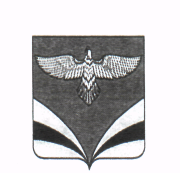 Собрание представителей сельского поселения Купиномуниципального района Безенчукский Самарской областичетвертого созываРЕШЕНИЕ«25» февраля 2021 г.				                                № 34/9О предварительном одобрении проекта решения Собрания представителей сельского поселения Купиномуниципального района БезенчукскийСамарской области «О внесении изменений в Устав сельского поселения Купиномуниципального района Безенчукский Самарской области» и вынесении проекта на публичные слушанияВ соответствии со статьями 28 и 44 Федерального закона от 06.10.2003 № 131-ФЗ «Об общих принципах организации местного самоуправления в Российской Федерации»Собрание представителей сельского поселения Купино муниципального района Безенчукский Самарской областиРЕШИЛО:1.  Предварительно одобрить проект решения Собрания представителей сельского поселения Купино муниципального района Безенчукский Самарской области «О внесении изменений в Устав сельского поселения Купино муниципального района Безенчукский Самарской области» (приложение к настоящему решению).2.  В целях обсуждения проекта решения Собрания представителей сельского поселения Купино муниципального района Безенчукский Самарской области «О внесении изменений в Устав сельского поселения Купино муниципального района Безенчукский Самарской области» провести на территории сельского поселения Купино муниципального района Безенчукский Самарской области публичные слушания в соответствии с Порядком организации и проведения публичных слушаний в сельском поселении Купино муниципального района Безенчукский Самарской области, утвержденным решением Собрания представителей сельского		поселения	Купино	муниципального	района Безенчукский Самарской области от 19.02.2010 № 162.3.  Срок проведения публичных слушаний составляет 20 (двадцать) дней с 9 марта 2021 года по 28 марта 2021года.4.  Обсуждение проекта решения Собрания представителей сельского поселения Купино муниципального района Безенчукский Самарской области «О внесении изменений в Устав сельского поселения Купино муниципального района Безенчукский Самарской области», а также учет представленных жителями поселения и иными заинтересованными лицами замечаний и предложений по проекту решения Собрания представителей сельского поселения Купино муниципального района Безенчукский Самарской области «О внесении изменений в Устав сельского поселения Купино муниципального района Безенчукский Самарской области» осуществляется в соответствии с Порядком организации и проведения публичных слушаний в сельском поселении Купино муниципального района Безенчукский Самарской области, утвержденным решением Собрания представителей сельского поселения Купино муниципального района Безенчукский Самарской области от 19.02.2010 № 162.5.  Органом, уполномоченным на организацию и проведение публичных слушаний в соответствии с настоящим решением, является Собрание представителей сельского поселения Купино муниципального района Безенчукский Самарской области.6.  Место проведения публичных слушаний (место ведения протокола публичных слушаний) –446247, Самарская область, Безенчукский район, село Купино, ул. Купинская, д. 10.7.  Мероприятие по информированию жителей поселения по вопросу обсуждения проекта решения Собрания представителей сельского поселения Купино муниципального района БезенчукскийСамарской области «О внесении изменений в Устав сельского поселения Купино муниципального района Безенчукский Самарской области» 10 марта 2021года в 17.00 часов по адресу:446247, Самарская область, Безенчукский район, село Купино, ул. Купинская, д. 10.8.  Назначить лицом, ответственным за ведение протокола публичных слушаний и протокола мероприятия по информированию жителей сельского поселения Купино муниципального района Безенчукский по вопросу публичных слушаний, и.о Главы  сельского поселения Купино-Доронину Н.А.9.  Принятие замечаний и предложений по вопросам публичных слушаний, поступивших от жителей поселения и иных заинтересованных лиц, осуществляется по адресу, указанному в пункте 6 настоящего решения, в рабочие дни с 10 часов до 19 часов, в субботу с 12 до 17 часов. Письменные замечания и предложения подлежат приобщению к протоколу публичных слушаний.10.  Прием замечаний и предложений по вопросу публичных слушаний оканчивается 25 марта 2021года.11.  Опубликовать настоящее решение, проект решения Собрания представителей сельского поселения Купино муниципального района Безенчукский Самарской области «О внесении изменений в Устав сельского поселения Купино муниципального района Безенчукский Самарской области» (приложение к настоящему решению) в газете  «Вестник сельского поселения Купино».12.  Настоящее решение вступает в силу со дня его официального опубликования.Председатель Собрания представителейсельского поселения Купиномуниципального района БезенчукскийСамарской области                                            ____________Т.В. КаменноваИ.о. Главысельского поселения Купиномуниципального района БезенчукскийСамарской области                                           ____________   Н.А. Доронина